Skip BlumbergFriends of City Hall Park info@CityHallParkNYC.org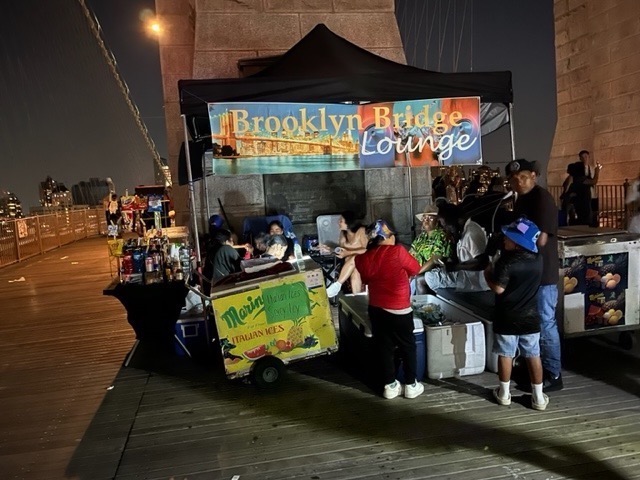 with lawn chairs, snacks & full bar!Northeast Prickly Pear Cactus Bed buried by vendors’ & customers’ trash!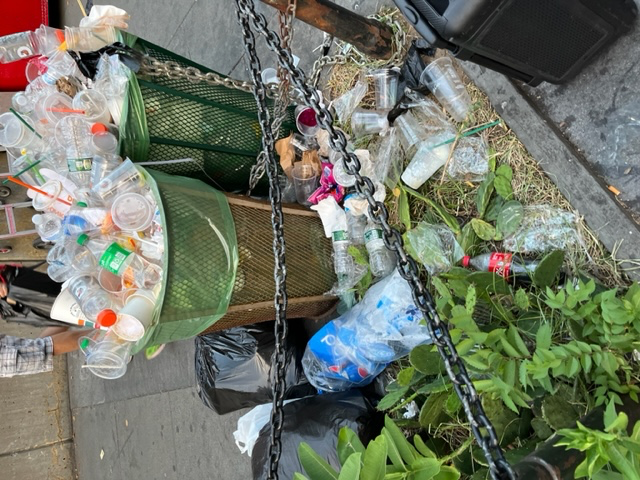 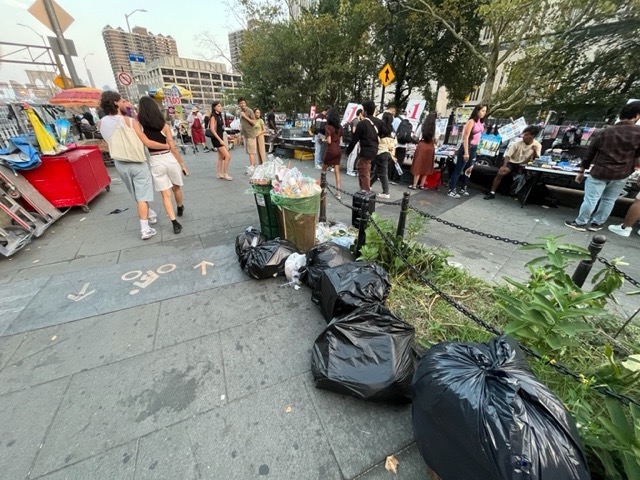 